Образац 1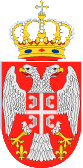 Република СрбијаОПШТИНА АПАТИН1. ПОДАЦИ О ОРГАНИЗАЦИЈИ ПОДНОСИОЦУ ПРЕДЛОГА ПРОГРАМАНАПОМЕНА: Годишње програме наведене у овом обрасцу подноси Спортски савез општине Апатин, сходно члану 138. став 5. Закона о спорту и Правилнику о условима, поступку и начину коришћења средстава из буџета за финансирање и суфинансирање општег интереса у области спорта општине Апатин (Службени лист општине Апатин 5/2021), Правилника о изменама о изменама и допунама правилника о категоризацији спортских организација у општини Апатин (Слижбени лист општине Апатин 19/2021).2. ПОДАЦИ О ОРГАНИЗАЦИЈИ НОСИОЦУ ПРОГРАМАI ДЕОГОДИШЊИ ПРОГРАМИ(заокружити број за који се подноси предлог)делатност организација у области спорта са седиштем на територији општине Апатин које су од посебног значаја за општину Апатинучешће спортских организација са територије општине Апатин у домаћим и европским клупским такмичењима олимпијски спортучешће спортских организација са територије општине Апатин у домаћим и европским клупским такмичењима неолимпијски спортподстицање и стварање услова за унапређење спортске рекреације, односно бављења спортом, посебно деце, омладине, жена и особа са инвалидитетомСПОРТСКА ОРГАНИЗАЦИЈА МОЖЕ ДА КОНКУРИШЕ НА САМО ЈЕДАН ОД НАВЕДЕНИХ ГОДИШЊИХ ПРОГРАМА. ЗАОКРУЖИТИ ЈЕДАН ОД ЧЕТИРИ ПОНУЂЕНА ГОДИШЊА ПРОГРАМА.Годишњи програм:    1    2    3    4       (заокружити)II ДЕОБОДОВАЊЕ	Оцењивање годишњих програма спортских организација врши се у две фазе. У првој фази врши се оцена програма на основу следеће табеле вредновања, у складу са Правилником о одобравању и суфинансирању програма којима се остварује општи интерес у области спорта:Оцена програма у складу са Табелом вредновања се врши тако што сваки члан Комисије даје оцену по сваком критеријуму појединачно, а као оцена програма се узима просечна оцена. Предлог програма може се вредновати са највише 80 бодова.	Само предлози програма који буду вредности са више од 16 бодова по Табели вредности, биће узети у даље разматрање и вредности у прегледу испуњености ближих критеријума.	У другој фази Комисија врши оцену годишњих програма спортских организација према следећим ближим  критеријумима (екипни олимпијски спортови - максимално 560,8 бодова, појединачни олимпијски спортови – максимално 227 бодова):1. Статус спорта на националном и међународном плану (макс. 25 бодова за екипне, а 10 за појединачне);2. Традиција спортске организације у граду (макс. 10 бодова);3. Ранг такмичења (макс. 184,8 бодова за екипне, а 72 за појединачне спортове);4. Постигнути резултати (макс. 266 екипни, 60 појединачни спортови);5. Број такмичарских екипа у редовном систему такмичења (макс. 10 бодова);6. Број ангажованих стручњака са адекватним образовањем (макс. 5 бодова),7. Број регистрованих спортиста (макс. 35 бодова),8. Заступљеност спортиста у националним спортским репрезентацијама (макс. 10 бодова)9. Допринос спортске организације локалном спорту (макс. 15 бодова)и то на следећи начин:1. Статус спорта на националном и међународном плану (према категоризацији која је саставни део Критеријума за расподелу средстава у области спорта):2. Традиција спортске организације у граду:КАО ДОКАЗ ДОСТАВИТИ ДАТУМ ИЛИ ГОДИНУ ОСНИВАЊА ИЗ ОДГОВАРАЈУЋЕГ ДОКУМЕНТА3. Ранг такмичења:- Спортови са 7 рангова такмичења у свом гранском спортском савезу: фудбал (М) - двоструки бод систем.- Спортови са 6 рангова такмичења у свом гранском спортком савезу: одбојка (Ж) - двоструки бод систем.- Спортови са 5 рангова такмичења у свом гранском савезу: стони тенис (М) - двоструки бод систем;одбојка (М) - двоструки бод систем;рукомет (М) - двоструки бод систем; шах (М) - први и други ранг турнирски систем такмичења, а остали једноструки лига систем по Бергеру.- Спортови са 4 ранга такмичења у свом гранском савезу: кошарка (М) - двоструки бод систем;рукомет (Ж) - двоструки бод систем; стони тенис (Ж) - двоструки бод систем;куглање (М) - двоструки бод систем.- Спортови са 2 ранга такмичења у свом гранском спортском савезу:  рвање (М) - први ранг двоструки бод систем, други ранг турнирски систем;боћање (М) - двоструки бод систем;бовлинг (М) -двоструки бод систем; шах (Ж) - први ранг турнирски систем по Бергеру, други ранг турнирски систем Швајцарски;куглање (Ж) - двоструки бод систем;бокс (М) - први ранг двоструки бод систем, други ранг турнирски систем.- Спортови са 1 рангом такмичења у свом гранском спортском савезу: дизање тегова (М) - турнирски систем.За екипне олимпијске и неолимпијске спортове  ранг коефицијент уз примене табеле утврђује се  на следећи начин:- Спортови који имају 7 рангова такмичења укупан број бодова првом рангу се множи са седам, а последњем рангу са 1. - Спортови са 6 рангова на исти начин само што се први ранг множи са 6, а последњи са један и све тако до спортова који имају само један ранг де укупан број бодаова се множи са један, значи остаје исти.Са тим се добија да спортови који су масовнији, популарнији у којима је теже постићи резултат имају предност у односу на спортове који то нису.У случају да у екипном спорту постоје само два нивоа такмичења, максимални број бодова по овом критеријуму се умањује за 10 посто, уколико постоје један ниво, умањује се за још 10 посто. За учешће у званичном Купу Србије или Војводине (у сениорској конкуренцији)  додаје се 10 % на број бодова у сениорској конкуренцији.За појединачке олимпијске и неолимпијске спортове ранг коефицијент уз примену табеле утврђује се на следећи начин:-За освојену златну медаљу у олимписким спортовима коефицијент је 3, у неолимпијским 2.-За освојену сребрну медаљу у олимпијским спортовима коефицијент је 2, у неолимпијским 1.-За освојену бронзану медаљу у олимписким спортовима коефицијент је 1, у неолимпијским 0.Код одређивања ранг коефицијента појединачних олимпијских и неолимпијских спортова, минималан број учесника по категорији или дисциплини мора бити најмање 5.КАО ДОКАЗ ЗА ЕКИПНЕ СПОРТОВЕ ПРИЛАЖЕ СЕ ПОТВРДА НАЦИОНАЛНОГ ГРАНСКОГ САВЕЗА ЗА СВАКУ УЗРАСНУ КАТЕГОРИЈУ О РАНГУ У КОМ ЈЕ КЛУБ НАСТУПАО У 2022. ГОДИНИ (АКО ЈЕ ЛИГА ЗАВРШЕНА), ОДНОСНО У КОМ РАНГУ НАСТУПА (УКОЛИКО ЈЕ ЛИГА У ТОКУ), КАО И О УКУПНОМ БРОЈУ РАНГОВА У ТОЈ ГРАНИ СПОРТА. ЗА ПОЈЕДИНАЧНЕ СПОРТОВЕ ПРИЛАЖЕ СЕ ПОТВРДА НАЦИОНАЛНОГ ГРАНСКОГ САВЕЗА О УЧЕШЋУ ТАКМИЧАРА КЛУБА НА ПРВЕНСТВУ СРБИЈЕ, ОДНОСНО ВОЈВОДИНЕ, ЗА СВАКУ УЗРАСНУ КАТЕГОРИЈУ. 4. Постигнути резултати:Спортске организације могу се определити да конкуришу или као екипни или као појединачни спорт, при чему један вид пријаве искључује други. Под екипним спортовима подразумевају се сви спортови који учествују у званичном лига и куп систему такмичења. Код појединачних спортова, освојена медаља се бодује само једном, без обзира да ли су је освојили један, два, три, четири или више такмичара.Код лигашких такмичења која су завршена у 2021. години, бодују се ранг и резултати завршене лиге, док се код лигашких такмичења која се одвијају у другој половини 2021. године и првој половини 2022. године, узима ранг и резултат са полусезоне. Уколико је у моменту расписивања Јавног позива полусезона још увек у току, бодује се завршена лига 2020/2021.Код појединачних спортова посматрају се резултати остварени у току 2021. године, при чему се сваком спортисти вреднује један најбољи резултат, и то само у једној узрасној категорији. Код олимпијских спортова, у категорији сениора бодују се само олимпијске дисциплине, у складу са Правилником о спортским гранама и областима спорта у Републици Србији и спортским дисциплинама у оквиру спортских грана и области спорта („Сл. гласник РС“, бр. 44/18).У табели неолимпијских спортова не могу учествовати олимпијски спортови са неолимпијским дисциплинама.Екипни олимпијски спортови:Клубови који у званичном систему такмичења имају омладинске селекције добијају додатне бодове и то:Јуниори 40 % од укупног броја бодова сениорске екипеКадети 30 % од укупног броја бодова сениорске екипеПионири 20 % од укупног броја бодова сениорске екипеПојединачни олимпијски спортови:Код бодовања резултата појединачних олимпијских спортова, минималан број учесника по категорији или дисциплини мора бити најмање 5.Екипни неолимпијски спортови:У случају да у екипном спорту постоје само два нивоа такмичења, максимални број бодова по овом критеријуму се умањује за 10 посто, уколико постоји један ниво, умањује се за још 10 посто.Појединачни неолимпијски спортови: Код бодовања резултата појединачних неолимпијских спортова, минималан број учесника по категорији или дисциплини мора бити најмање 5.КАО ДОКАЗ ПРИЛАЖУ СЕ ПОТВРДЕ НАЦИОНАЛНИХ ГРАНСКИХ САВЕЗА О ОСТВАРЕНОМ ПЛАСМАНУ У ЛИГАМА ЗА СВАКУ УЗРАСНУ КАТЕГОРИЈУ, НА КРАЈУ ЛИГЕ (АКО ЈЕ ЛИГА ЗАВРШЕНА), ОДНОСНО О ПЛАСМАНУ НА ПОЛУСЕЗОНИ (УКОЛИКО ЈЕ ЛИГА У ТОКУ), ЗА ЕКИПНЕ СПОРТОВЕ. ЗА ПОЈЕДИНАЧНЕ СПОРТОВЕ ПРИЛАЖЕ СЕ ПОТВРДА НАЦИОНАЛНОГ ГРАНСКОГ САВЕЗА О ОСТВАРЕНИМ РЕЗУЛТАТИМА ТАКМИЧАРА КЛУБА НА ПРВЕНСТВУ СРБИЈЕ, ОДНОСНО ВОЈВОДИНЕ, ЗА СВАКУ УЗРАСНУ КАТЕГОРИЈУ.5. Број такмичарских екипа у редовном систему такмичења (само за екипне спортове):Бодује се укупан број екипа које учествују у званичном систему такмичења и то збирно мушке и женске екипе сениора, јуниора, кадета и пионира, при чему се за сваку узрасну категорију сваког пола вреднује по једна екипа.КАО ДОКАЗ ПРИЛАЖЕ СЕ ПОТВРДА НАЦИОНАЛНОГ ГРАНСКОГ САВЕЗА О БРОЈУ ТАКМИЧАРСКИХ ЕКИПА У ЗВАНИЧНОМ СИСТЕМУ ТАКМИЧЕЊА У 2022. ГОДИНИ.6. Број ангажованих спортских стручњака са адекватним образовањем:Под адекватним образовањем подразумева се образовање предвиђено Законом и другим прописима, а ангажовање истог у складу са важећим Законом и другим прописима подразумева ангажовање у спортској организацији у претходних шест месеци.КАО ДОКАЗ ПРИЛАЖУ СЕ УГОВОРИ ИЗМЕЂУ КЛУБА И ТРЕНЕРА, ДИПЛОМЕ, ВАЖЕЋЕ ЛИЦЕНЦЕ, СПИСАК ТАКМИЧАРА СА КОЈИМА ЋЕ РАДИТИ У 2023. ГОДИНИ ЗА СВАКОГ ОД ТРЕНЕРА.7. Број регистрованих спортиста:КАО ДОКАЗ ПРИЛАЖЕ СЕ ПОТВРДА ГРАНСКОГ САВЕЗА О БРОЈУ РЕГИСТРОВАНИХ ТАКМИЧАРА У СПОРТСКОЈ ОРГАНИЗАЦИЈИ У 2022. ГОДИНИ.8. Заступљеност спортиста у националним спортским репрезентацијама:КАО ДОКАЗ ПРИЛАЖЕ СЕ ПОТВРДА НАЦИОНАЛНОГ ГРАНСКОГ САВЕЗА О УЧЕШЋУ СПОРТИСТА У РЕПРЕЗЕНТАТИВНИМ СЕЛЕКЦИЈАМА У 2022. ГОДИНИ.9. Допринос спортске организације локалном спорту:		КАО ДОКАЗ ПРИЛАЖЕ СЕ ИЗЈАВА ЗАСТУПНИКА СПОРТСКЕ ОРГАНИЗАЦИЈЕ О МАСОВНОСТИ, СПОРТСКОЈ МАНИФЕСТАЦИЈИ КОЈУ ЈЕ СПОРТСКА ОРГАНИЗАЦИЈА ОРГАНИЗОВАЛА У ТОКУ 2022. ГОДИНЕ И О ЧЛАНСТВУ ЖЕНА У СПОРТСКОЈ ОРГАНИЗАЦИЈИ.НАПОМЕНА: УКОЛИКО СПОРТСКА ОРГАНИЗАЦИЈА У РОКУ НЕ БУДЕ ДОСТАВИЛА ДОКАЗЕ ЗА НАВЕДЕНЕ ПОДАТКЕ У ОБРАСЦУ, БОДОВИ ЗА ТЕ ПОДАТКЕ ИМ НЕЋЕ БИТИ УЗИМАНИ У ОБЗИР ПРИЛИКОМ БОДОВАЊА. ИЗЈАВА: Изјављујем да смо упознати и сагласни да Спортски савез општине Апатина  није у обавези да одобри и финансира предложени програм. Изјављујем, под материјалном и кривичном одговорношћу, да су подаци наведени у овом обрасцу и документима поднетим уз овај образац истинити, тачни и веродостојни.Изјављујем да Спортски савез општине Апатин може сматрати, у складу са Законом о спорту, да је предлог програма повучен уколико се не одазовемо позиву за закључење уговора у року од осам дана од дана позива или не извршимо тражена прецизирања и интервенције у предлогу програма. Ако су носиоцу програма за реализацију одобреног програма додељена мања средства од средстава наведених у финансијском плану програма носилац програма је обавезан да пре закључења уговора о реализовању програма достави Спортском савезу општине Апатин допуну, односно измену предложеног програма усагашену са висином одобрених средстава на одговарајућем обрасву предвићеном овим правилником, а у супротном ће се сматрати да је одустао од закључења уговора.ПРЕДЛОГ ГОДИШЊИХ ПРОГРАМА ОРГАНИЗАЦИЈА У ОБЛАСТИ СПОРТАКОЈИМА СЕ ЗАДОВОЉАВАЈУ ПОТРЕБЕ И ИНТЕРЕСИ ГРАЂАНА У ОБЛАСТИ СПОРТА У 2023. ГОДИНИНАЗИВ ОРГАНИЗАЦИЈЕ: ..........................................................АПЛИКАЦИОНИ ФОРМУЛАРПун називСпортски савез општине АпатинСедиште и адресаСветог Саве 4, АпатинБрој телефона025/780-251 Факс025/780-250И-мејлsportskisavez@live.comОсоба за контакт (име, презиме, адреса, мејл, телефон, мобилни телефон)Радомир Радујко, Светог Саве 4, 25260 Апатинsportskisavez@live.com, 025/780-251Пун називСкраћени називСедиште и адресаГодина оснивања клубаБрој телефонаИ-мејлИнтернет страна (веб страна)Број текућег рачуна и назив и адреса банкеБрој текућег рачуна за финансирање програма и назив и адреса банкеПорески идентификациони бројОсоба за контакт (име, презиме, адреса, мејл, телефон, мобилни телефонГрана/област  спортаОрган код кога је организација регистрована (АПР) и регистарски бројИме и презиме, функција, датум избора и дужина мандата лица овлашћеног за заступање, адреса, мејл, телефон, мобилни телефонИме и презиме председника органа управе организације, адреса, мејл и телефонУкупан број чланова (по категоријама)Број регистрованих спортистаБрој регистрованих спортских стручњакаДа ли  постоје ограничења у коришћењу имовине и обављању делатности Да ли организација има у току судске и арбитражне спорове (које и вредност спора)Да ли је организација у последње две године правноснажном одлуком кажњена за прекршај или привредни преступ у вези са својим финансијским пословањем, коришћењем имовине, раду са децом и спречавању негативних појава у спортуДа ли организација има блокаду рачуна, пореске дугове или дугове према организацијама социјалног осигурања1. Назив програма:1. Назив програма:1. Назив програма:1. Назив програма:1. Назив програма:1. Назив програма:1. Назив програма:1. Назив програма:1. Назив програма:1. Назив програма:1. Назив програма:1. Назив програма:1. Назив програма:1. Назив програма:1. Назив програма:1. Назив програма:2. Локациј/е: (навести све локације на којима се програм реализује)2. Локациј/е: (навести све локације на којима се програм реализује)2. Локациј/е: (навести све локације на којима се програм реализује)2. Локациј/е: (навести све локације на којима се програм реализује)2. Локациј/е: (навести све локације на којима се програм реализује)2. Локациј/е: (навести све локације на којима се програм реализује)2. Локациј/е: (навести све локације на којима се програм реализује)2. Локациј/е: (навести све локације на којима се програм реализује)2. Локациј/е: (навести све локације на којима се програм реализује)2. Локациј/е: (навести све локације на којима се програм реализује)2. Локациј/е: (навести све локације на којима се програм реализује)2. Локациј/е: (навести све локације на којима се програм реализује)2. Локациј/е: (навести све локације на којима се програм реализује)2. Локациј/е: (навести све локације на којима се програм реализује)2. Локациј/е: (навести све локације на којима се програм реализује)2. Локациј/е: (навести све локације на којима се програм реализује)3. Средства из буџета општине Апатин3. Средства из буџета општине Апатин3. Средства из буџета општине Апатин3. Средства из буџета општине Апатин3. Средства из буџета општине Апатин3. Средства из буџета општине Апатин3. Средства из буџета општине Апатин3. Средства из буџета општине Апатин3. Средства из буџета општине Апатин3. Средства из буџета општине Апатин3. Средства из буџета општине Апатин3. Средства из буџета општине Апатин3. Средства из буџета општине Апатин3. Средства из буџета општине Апатин3. Средства из буџета општине Апатин3. Средства из буџета општине АпатинУкупни трошкови програмаУкупни трошкови програмаУкупни трошкови програмаУкупни трошкови програмаСредства буџета општине АпатинСредства буџета општине АпатинСредства буџета општине АпатинСредства буџета општине АпатинСредства буџета општине АпатинСредства буџета општине АпатинСредства буџета општине Апатин% укупних трошкова које финансира општина Апатин% укупних трошкова које финансира општина Апатин% укупних трошкова које финансира општина Апатин% укупних трошкова које финансира општина Апатин% укупних трошкова које финансира општина Апатин4. Садржај (опис) програма за 2023. годину. Напомена: - за организације које подносе програм под бројем 1 (делатност организација од посебног значаја за јединицу локалне самоуправе), уз опис програма за 2023. годину, достављају се и план и програм активности са јасно постављеним циљевима у наредне 4 године)4. Садржај (опис) програма за 2023. годину. Напомена: - за организације које подносе програм под бројем 1 (делатност организација од посебног значаја за јединицу локалне самоуправе), уз опис програма за 2023. годину, достављају се и план и програм активности са јасно постављеним циљевима у наредне 4 године)4. Садржај (опис) програма за 2023. годину. Напомена: - за организације које подносе програм под бројем 1 (делатност организација од посебног значаја за јединицу локалне самоуправе), уз опис програма за 2023. годину, достављају се и план и програм активности са јасно постављеним циљевима у наредне 4 године)4. Садржај (опис) програма за 2023. годину. Напомена: - за организације које подносе програм под бројем 1 (делатност организација од посебног значаја за јединицу локалне самоуправе), уз опис програма за 2023. годину, достављају се и план и програм активности са јасно постављеним циљевима у наредне 4 године)4. Садржај (опис) програма за 2023. годину. Напомена: - за организације које подносе програм под бројем 1 (делатност организација од посебног значаја за јединицу локалне самоуправе), уз опис програма за 2023. годину, достављају се и план и програм активности са јасно постављеним циљевима у наредне 4 године)4. Садржај (опис) програма за 2023. годину. Напомена: - за организације које подносе програм под бројем 1 (делатност организација од посебног значаја за јединицу локалне самоуправе), уз опис програма за 2023. годину, достављају се и план и програм активности са јасно постављеним циљевима у наредне 4 године)4. Садржај (опис) програма за 2023. годину. Напомена: - за организације које подносе програм под бројем 1 (делатност организација од посебног значаја за јединицу локалне самоуправе), уз опис програма за 2023. годину, достављају се и план и програм активности са јасно постављеним циљевима у наредне 4 године)4. Садржај (опис) програма за 2023. годину. Напомена: - за организације које подносе програм под бројем 1 (делатност организација од посебног значаја за јединицу локалне самоуправе), уз опис програма за 2023. годину, достављају се и план и програм активности са јасно постављеним циљевима у наредне 4 године)4. Садржај (опис) програма за 2023. годину. Напомена: - за организације које подносе програм под бројем 1 (делатност организација од посебног значаја за јединицу локалне самоуправе), уз опис програма за 2023. годину, достављају се и план и програм активности са јасно постављеним циљевима у наредне 4 године)4. Садржај (опис) програма за 2023. годину. Напомена: - за организације које подносе програм под бројем 1 (делатност организација од посебног значаја за јединицу локалне самоуправе), уз опис програма за 2023. годину, достављају се и план и програм активности са јасно постављеним циљевима у наредне 4 године)4. Садржај (опис) програма за 2023. годину. Напомена: - за организације које подносе програм под бројем 1 (делатност организација од посебног значаја за јединицу локалне самоуправе), уз опис програма за 2023. годину, достављају се и план и програм активности са јасно постављеним циљевима у наредне 4 године)4. Садржај (опис) програма за 2023. годину. Напомена: - за организације које подносе програм под бројем 1 (делатност организација од посебног значаја за јединицу локалне самоуправе), уз опис програма за 2023. годину, достављају се и план и програм активности са јасно постављеним циљевима у наредне 4 године)4. Садржај (опис) програма за 2023. годину. Напомена: - за организације које подносе програм под бројем 1 (делатност организација од посебног значаја за јединицу локалне самоуправе), уз опис програма за 2023. годину, достављају се и план и програм активности са јасно постављеним циљевима у наредне 4 године)4. Садржај (опис) програма за 2023. годину. Напомена: - за организације које подносе програм под бројем 1 (делатност организација од посебног значаја за јединицу локалне самоуправе), уз опис програма за 2023. годину, достављају се и план и програм активности са јасно постављеним циљевима у наредне 4 године)4. Садржај (опис) програма за 2023. годину. Напомена: - за организације које подносе програм под бројем 1 (делатност организација од посебног значаја за јединицу локалне самоуправе), уз опис програма за 2023. годину, достављају се и план и програм активности са јасно постављеним циљевима у наредне 4 године)4. Садржај (опис) програма за 2023. годину. Напомена: - за организације које подносе програм под бројем 1 (делатност организација од посебног значаја за јединицу локалне самоуправе), уз опис програма за 2023. годину, достављају се и план и програм активности са јасно постављеним циљевима у наредне 4 године)5. Детаљан опис активности којима ће се програм у 2023. години реализовати – Означење и опис програмских целина и активности – навести хронолошки све активности које ће се реализовати у оквиру програма, и сваку описати са једним или два пасуса у којима ће се навести подактивности, које ће циљне групе бити обухваћене, како ће се реализовати.5. Детаљан опис активности којима ће се програм у 2023. години реализовати – Означење и опис програмских целина и активности – навести хронолошки све активности које ће се реализовати у оквиру програма, и сваку описати са једним или два пасуса у којима ће се навести подактивности, које ће циљне групе бити обухваћене, како ће се реализовати.5. Детаљан опис активности којима ће се програм у 2023. години реализовати – Означење и опис програмских целина и активности – навести хронолошки све активности које ће се реализовати у оквиру програма, и сваку описати са једним или два пасуса у којима ће се навести подактивности, које ће циљне групе бити обухваћене, како ће се реализовати.5. Детаљан опис активности којима ће се програм у 2023. години реализовати – Означење и опис програмских целина и активности – навести хронолошки све активности које ће се реализовати у оквиру програма, и сваку описати са једним или два пасуса у којима ће се навести подактивности, које ће циљне групе бити обухваћене, како ће се реализовати.5. Детаљан опис активности којима ће се програм у 2023. години реализовати – Означење и опис програмских целина и активности – навести хронолошки све активности које ће се реализовати у оквиру програма, и сваку описати са једним или два пасуса у којима ће се навести подактивности, које ће циљне групе бити обухваћене, како ће се реализовати.5. Детаљан опис активности којима ће се програм у 2023. години реализовати – Означење и опис програмских целина и активности – навести хронолошки све активности које ће се реализовати у оквиру програма, и сваку описати са једним или два пасуса у којима ће се навести подактивности, које ће циљне групе бити обухваћене, како ће се реализовати.5. Детаљан опис активности којима ће се програм у 2023. години реализовати – Означење и опис програмских целина и активности – навести хронолошки све активности које ће се реализовати у оквиру програма, и сваку описати са једним или два пасуса у којима ће се навести подактивности, које ће циљне групе бити обухваћене, како ће се реализовати.5. Детаљан опис активности којима ће се програм у 2023. години реализовати – Означење и опис програмских целина и активности – навести хронолошки све активности које ће се реализовати у оквиру програма, и сваку описати са једним или два пасуса у којима ће се навести подактивности, које ће циљне групе бити обухваћене, како ће се реализовати.5. Детаљан опис активности којима ће се програм у 2023. години реализовати – Означење и опис програмских целина и активности – навести хронолошки све активности које ће се реализовати у оквиру програма, и сваку описати са једним или два пасуса у којима ће се навести подактивности, које ће циљне групе бити обухваћене, како ће се реализовати.5. Детаљан опис активности којима ће се програм у 2023. години реализовати – Означење и опис програмских целина и активности – навести хронолошки све активности које ће се реализовати у оквиру програма, и сваку описати са једним или два пасуса у којима ће се навести подактивности, које ће циљне групе бити обухваћене, како ће се реализовати.5. Детаљан опис активности којима ће се програм у 2023. години реализовати – Означење и опис програмских целина и активности – навести хронолошки све активности које ће се реализовати у оквиру програма, и сваку описати са једним или два пасуса у којима ће се навести подактивности, које ће циљне групе бити обухваћене, како ће се реализовати.5. Детаљан опис активности којима ће се програм у 2023. години реализовати – Означење и опис програмских целина и активности – навести хронолошки све активности које ће се реализовати у оквиру програма, и сваку описати са једним или два пасуса у којима ће се навести подактивности, које ће циљне групе бити обухваћене, како ће се реализовати.5. Детаљан опис активности којима ће се програм у 2023. години реализовати – Означење и опис програмских целина и активности – навести хронолошки све активности које ће се реализовати у оквиру програма, и сваку описати са једним или два пасуса у којима ће се навести подактивности, које ће циљне групе бити обухваћене, како ће се реализовати.5. Детаљан опис активности којима ће се програм у 2023. години реализовати – Означење и опис програмских целина и активности – навести хронолошки све активности које ће се реализовати у оквиру програма, и сваку описати са једним или два пасуса у којима ће се навести подактивности, које ће циљне групе бити обухваћене, како ће се реализовати.5. Детаљан опис активности којима ће се програм у 2023. години реализовати – Означење и опис програмских целина и активности – навести хронолошки све активности које ће се реализовати у оквиру програма, и сваку описати са једним или два пасуса у којима ће се навести подактивности, које ће циљне групе бити обухваћене, како ће се реализовати.5. Детаљан опис активности којима ће се програм у 2023. години реализовати – Означење и опис програмских целина и активности – навести хронолошки све активности које ће се реализовати у оквиру програма, и сваку описати са једним или два пасуса у којима ће се навести подактивности, које ће циљне групе бити обухваћене, како ће се реализовати.6. Време реализације програма и динамика реализације (трајање и план активности):6. Време реализације програма и динамика реализације (трајање и план активности):6. Време реализације програма и динамика реализације (трајање и план активности):6. Време реализације програма и динамика реализације (трајање и план активности):6. Време реализације програма и динамика реализације (трајање и план активности):6. Време реализације програма и динамика реализације (трајање и план активности):6. Време реализације програма и динамика реализације (трајање и план активности):6. Време реализације програма и динамика реализације (трајање и план активности):6. Време реализације програма и динамика реализације (трајање и план активности):6. Време реализације програма и динамика реализације (трајање и план активности):6. Време реализације програма и динамика реализације (трајање и план активности):6. Време реализације програма и динамика реализације (трајање и план активности):6. Време реализације програма и динамика реализације (трајање и план активности):6. Време реализације програма и динамика реализације (трајање и план активности):6. Време реализације програма и динамика реализације (трајање и план активности):6. Време реализације програма и динамика реализације (трајање и план активности):6.1. Време почетка реализације:6.1. Време почетка реализације:6.1. Време почетка реализације:6.1. Време почетка реализације:6.1. Време почетка реализације:6.1. Време почетка реализације:6.1. Време почетка реализације:6.1. Време почетка реализације:6.1. Време почетка реализације:6.1. Време почетка реализације:6.1. Време почетка реализације:6.1. Време почетка реализације:6.1. Време почетка реализације:6.1. Време почетка реализације:6.1. Време почетка реализације:6.1. Време почетка реализације:6.2. Време завршетка реализације:6.2. Време завршетка реализације:6.2. Време завршетка реализације:6.2. Време завршетка реализације:6.2. Време завршетка реализације:6.2. Време завршетка реализације:6.2. Време завршетка реализације:6.2. Време завршетка реализације:6.2. Време завршетка реализације:6.2. Време завршетка реализације:6.2. Време завршетка реализације:6.2. Време завршетка реализације:6.2. Време завршетка реализације:6.2. Време завршетка реализације:6.2. Време завршетка реализације:6.2. Време завршетка реализације:6.3. Активности програмске целине по месецима6.3. Активности програмске целине по месецима6.3. Активности програмске целине по месецима6.3. Активности програмске целине по месецима6.3. Активности програмске целине по месецима6.3. Активности програмске целине по месецима6.3. Активности програмске целине по месецима6.3. Активности програмске целине по месецима6.3. Активности програмске целине по месецима6.3. Активности програмске целине по месецима6.3. Активности програмске целине по месецима6.3. Активности програмске целине по месецима6.3. Активности програмске целине по месецима6.3. Активности програмске целине по месецима6.3. Активности програмске целине по месецима6.3. Активности програмске целине по месецимаНАЗИВ123345567889101112(означавање се врши са X)(означавање се врши са X)(означавање се врши са X)(означавање се врши са X)(означавање се врши са X)(означавање се врши са X)(означавање се врши са X)(означавање се врши са X)(означавање се врши са X)(означавање се врши са X)(означавање се врши са X)(означавање се врши са X)(означавање се врши са X)(означавање се врши са X)(означавање се врши са X)(означавање се врши са X)7. Учесници у реализацији програма:7. Учесници у реализацији програма:7. Учесници у реализацији програма:7. Учесници у реализацији програма:7. Учесници у реализацији програма:7. Учесници у реализацији програма:7. Учесници у реализацији програма:7. Учесници у реализацији програма:7. Учесници у реализацији програма:7. Учесници у реализацији програма:7. Учесници у реализацији програма:7. Учесници у реализацији програма:7. Учесници у реализацији програма:7. Учесници у реализацији програма:7. Учесници у реализацији програма:7. Учесници у реализацији програма:7.2. Руководилац програма (име, презиме, звање, функција, досадашње искуство)7.2. Руководилац програма (име, презиме, звање, функција, досадашње искуство)7.2. Руководилац програма (име, презиме, звање, функција, досадашње искуство)7.2. Руководилац програма (име, презиме, звање, функција, досадашње искуство)7.2. Руководилац програма (име, презиме, звање, функција, досадашње искуство)7.2. Руководилац програма (име, презиме, звање, функција, досадашње искуство)7.2. Руководилац програма (име, презиме, звање, функција, досадашње искуство)7.2. Руководилац програма (име, презиме, звање, функција, досадашње искуство)7.2. Руководилац програма (име, презиме, звање, функција, досадашње искуство)7.2. Руководилац програма (име, презиме, звање, функција, досадашње искуство)7.2. Руководилац програма (име, презиме, звање, функција, досадашње искуство)7.2. Руководилац програма (име, презиме, звање, функција, досадашње искуство)7.2. Руководилац програма (име, презиме, звање, функција, досадашње искуство)7.2. Руководилац програма (име, презиме, звање, функција, досадашње искуство)7.2. Руководилац програма (име, презиме, звање, функција, досадашње искуство)7.2. Руководилац програма (име, презиме, звање, функција, досадашње искуство)7.3. Број учесника (укупан број и број по категоријама – улогама у програму; код организације спортског такмичења од посебног значаја за град: очекивани број спортских организација и спортиста на такмичењу, број службених лица надлежног спортског савеза)7.3. Број учесника (укупан број и број по категоријама – улогама у програму; код организације спортског такмичења од посебног значаја за град: очекивани број спортских организација и спортиста на такмичењу, број службених лица надлежног спортског савеза)7.3. Број учесника (укупан број и број по категоријама – улогама у програму; код организације спортског такмичења од посебног значаја за град: очекивани број спортских организација и спортиста на такмичењу, број службених лица надлежног спортског савеза)7.3. Број учесника (укупан број и број по категоријама – улогама у програму; код организације спортског такмичења од посебног значаја за град: очекивани број спортских организација и спортиста на такмичењу, број службених лица надлежног спортског савеза)7.3. Број учесника (укупан број и број по категоријама – улогама у програму; код организације спортског такмичења од посебног значаја за град: очекивани број спортских организација и спортиста на такмичењу, број службених лица надлежног спортског савеза)7.3. Број учесника (укупан број и број по категоријама – улогама у програму; код организације спортског такмичења од посебног значаја за град: очекивани број спортских организација и спортиста на такмичењу, број службених лица надлежног спортског савеза)7.3. Број учесника (укупан број и број по категоријама – улогама у програму; код организације спортског такмичења од посебног значаја за град: очекивани број спортских организација и спортиста на такмичењу, број службених лица надлежног спортског савеза)7.3. Број учесника (укупан број и број по категоријама – улогама у програму; код организације спортског такмичења од посебног значаја за град: очекивани број спортских организација и спортиста на такмичењу, број службених лица надлежног спортског савеза)7.3. Број учесника (укупан број и број по категоријама – улогама у програму; код организације спортског такмичења од посебног значаја за град: очекивани број спортских организација и спортиста на такмичењу, број службених лица надлежног спортског савеза)7.3. Број учесника (укупан број и број по категоријама – улогама у програму; код организације спортског такмичења од посебног значаја за град: очекивани број спортских организација и спортиста на такмичењу, број службених лица надлежног спортског савеза)7.3. Број учесника (укупан број и број по категоријама – улогама у програму; код организације спортског такмичења од посебног значаја за град: очекивани број спортских организација и спортиста на такмичењу, број службених лица надлежног спортског савеза)7.3. Број учесника (укупан број и број по категоријама – улогама у програму; код организације спортског такмичења од посебног значаја за град: очекивани број спортских организација и спортиста на такмичењу, број службених лица надлежног спортског савеза)7.3. Број учесника (укупан број и број по категоријама – улогама у програму; код организације спортског такмичења од посебног значаја за град: очекивани број спортских организација и спортиста на такмичењу, број службених лица надлежног спортског савеза)7.3. Број учесника (укупан број и број по категоријама – улогама у програму; код организације спортског такмичења од посебног значаја за град: очекивани број спортских организација и спортиста на такмичењу, број службених лица надлежног спортског савеза)7.3. Број учесника (укупан број и број по категоријама – улогама у програму; код организације спортског такмичења од посебног значаја за град: очекивани број спортских организација и спортиста на такмичењу, број службених лица надлежног спортског савеза)7.3. Број учесника (укупан број и број по категоријама – улогама у програму; код организације спортског такмичења од посебног значаја за град: очекивани број спортских организација и спортиста на такмичењу, број службених лица надлежног спортског савеза)7.4. Тим који се предлаже за реализацију програма (по функцијама)7.4. Тим који се предлаже за реализацију програма (по функцијама)7.4. Тим који се предлаже за реализацију програма (по функцијама)7.4. Тим који се предлаже за реализацију програма (по функцијама)7.4. Тим који се предлаже за реализацију програма (по функцијама)7.4. Тим који се предлаже за реализацију програма (по функцијама)7.4. Тим који се предлаже за реализацију програма (по функцијама)7.4. Тим који се предлаже за реализацију програма (по функцијама)7.4. Тим који се предлаже за реализацију програма (по функцијама)7.4. Тим који се предлаже за реализацију програма (по функцијама)7.4. Тим који се предлаже за реализацију програма (по функцијама)7.4. Тим који се предлаже за реализацију програма (по функцијама)7.4. Тим који се предлаже за реализацију програма (по функцијама)7.4. Тим који се предлаже за реализацију програма (по функцијама)7.4. Тим који се предлаже за реализацију програма (по функцијама)7.4. Тим који се предлаже за реализацију програма (по функцијама)8. Очекивани резултати програма:8. Очекивани резултати програма:8. Очекивани резултати програма:8. Очекивани резултати програма:8. Очекивани резултати програма:8. Очекивани резултати програма:8. Очекивани резултати програма:8. Очекивани резултати програма:8. Очекивани резултати програма:8. Очекивани резултати програма:8. Очекивани резултати програма:8. Очекивани резултати програма:8. Очекивани резултати програма:8. Очекивани резултати програма:8. Очекивани резултати програма:8. Очекивани резултати програма:8.1. Опис опште сврхе која се жели постићи реализацијом програма8.1. Опис опште сврхе која се жели постићи реализацијом програма8.1. Опис опште сврхе која се жели постићи реализацијом програма8.1. Опис опште сврхе која се жели постићи реализацијом програма8.1. Опис опште сврхе која се жели постићи реализацијом програма8.1. Опис опште сврхе која се жели постићи реализацијом програма8.1. Опис опште сврхе која се жели постићи реализацијом програма8.1. Опис опште сврхе која се жели постићи реализацијом програма8.1. Опис опште сврхе која се жели постићи реализацијом програма8.1. Опис опште сврхе која се жели постићи реализацијом програма8.1. Опис опште сврхе која се жели постићи реализацијом програма8.1. Опис опште сврхе која се жели постићи реализацијом програма8.1. Опис опште сврхе која се жели постићи реализацијом програма8.1. Опис опште сврхе која се жели постићи реализацијом програма8.1. Опис опште сврхе која се жели постићи реализацијом програма8.1. Опис опште сврхе која се жели постићи реализацијом програма8.2. Опис резултата – резултати (користи које настају као последица успешно изведених  активности); утицај на циљне групе; публикације и остали производи; могућност понављања8.2. Опис резултата – резултати (користи које настају као последица успешно изведених  активности); утицај на циљне групе; публикације и остали производи; могућност понављања8.2. Опис резултата – резултати (користи које настају као последица успешно изведених  активности); утицај на циљне групе; публикације и остали производи; могућност понављања8.2. Опис резултата – резултати (користи које настају као последица успешно изведених  активности); утицај на циљне групе; публикације и остали производи; могућност понављања8.2. Опис резултата – резултати (користи које настају као последица успешно изведених  активности); утицај на циљне групе; публикације и остали производи; могућност понављања8.2. Опис резултата – резултати (користи које настају као последица успешно изведених  активности); утицај на циљне групе; публикације и остали производи; могућност понављања8.2. Опис резултата – резултати (користи које настају као последица успешно изведених  активности); утицај на циљне групе; публикације и остали производи; могућност понављања8.2. Опис резултата – резултати (користи које настају као последица успешно изведених  активности); утицај на циљне групе; публикације и остали производи; могућност понављања8.2. Опис резултата – резултати (користи које настају као последица успешно изведених  активности); утицај на циљне групе; публикације и остали производи; могућност понављања8.2. Опис резултата – резултати (користи које настају као последица успешно изведених  активности); утицај на циљне групе; публикације и остали производи; могућност понављања8.2. Опис резултата – резултати (користи које настају као последица успешно изведених  активности); утицај на циљне групе; публикације и остали производи; могућност понављања8.2. Опис резултата – резултати (користи које настају као последица успешно изведених  активности); утицај на циљне групе; публикације и остали производи; могућност понављања8.2. Опис резултата – резултати (користи које настају као последица успешно изведених  активности); утицај на циљне групе; публикације и остали производи; могућност понављања8.2. Опис резултата – резултати (користи које настају као последица успешно изведених  активности); утицај на циљне групе; публикације и остали производи; могућност понављања8.2. Опис резултата – резултати (користи које настају као последица успешно изведених  активности); утицај на циљне групе; публикације и остали производи; могућност понављања8.2. Опис резултата – резултати (користи које настају као последица успешно изведених  активности); утицај на циљне групе; публикације и остали производи; могућност понављања9. Финансијски план програма, по изворима прихода и врстама трошкови:9. Финансијски план програма, по изворима прихода и врстама трошкови:9. Финансијски план програма, по изворима прихода и врстама трошкови:9. Финансијски план програма, по изворима прихода и врстама трошкови:9. Финансијски план програма, по изворима прихода и врстама трошкови:9. Финансијски план програма, по изворима прихода и врстама трошкови:9. Финансијски план програма, по изворима прихода и врстама трошкови:9. Финансијски план програма, по изворима прихода и врстама трошкови:9. Финансијски план програма, по изворима прихода и врстама трошкови:9. Финансијски план програма, по изворима прихода и врстама трошкови:9. Финансијски план програма, по изворима прихода и врстама трошкови:9. Финансијски план програма, по изворима прихода и врстама трошкови:9. Финансијски план програма, по изворима прихода и врстама трошкови:9. Финансијски план програма, по изворима прихода и врстама трошкови:9. Финансијски план програма, по изворима прихода и врстама трошкови:9. Финансијски план програма, по изворима прихода и врстама трошкови:ПОТРЕБНА СРЕДСТВА ЗА РЕАЛИЗАЦИЈУ ПРОГРАМАПОТРЕБНА СРЕДСТВА ЗА РЕАЛИЗАЦИЈУ ПРОГРАМАПОТРЕБНА СРЕДСТВА ЗА РЕАЛИЗАЦИЈУ ПРОГРАМАПОТРЕБНА СРЕДСТВА ЗА РЕАЛИЗАЦИЈУ ПРОГРАМАПОТРЕБНА СРЕДСТВА ЗА РЕАЛИЗАЦИЈУ ПРОГРАМАПОТРЕБНА СРЕДСТВА ЗА РЕАЛИЗАЦИЈУ ПРОГРАМАПОТРЕБНА СРЕДСТВА ЗА РЕАЛИЗАЦИЈУ ПРОГРАМАПОТРЕБНА СРЕДСТВА ЗА РЕАЛИЗАЦИЈУ ПРОГРАМАПОТРЕБНА СРЕДСТВА ЗА РЕАЛИЗАЦИЈУ ПРОГРАМАПОТРЕБНА СРЕДСТВА ЗА РЕАЛИЗАЦИЈУ ПРОГРАМАПОТРЕБНА СРЕДСТВА ЗА РЕАЛИЗАЦИЈУ ПРОГРАМАПОТРЕБНА СРЕДСТВА ЗА РЕАЛИЗАЦИЈУ ПРОГРАМАПОТРЕБНА СРЕДСТВА ЗА РЕАЛИЗАЦИЈУ ПРОГРАМАПОТРЕБНА СРЕДСТВА ЗА РЕАЛИЗАЦИЈУ ПРОГРАМАПОТРЕБНА СРЕДСТВА ЗА РЕАЛИЗАЦИЈУ ПРОГРАМАПОТРЕБНА СРЕДСТВА ЗА РЕАЛИЗАЦИЈУ ПРОГРАМАИЗВОРИ ПРИХОДАИЗВОРИ ПРИХОДАИЗВОРИ ПРИХОДАИЗВОРИ ПРИХОДАИЗВОРИ ПРИХОДАИЗВОРИ ПРИХОДАИЗВОРИ ПРИХОДАПланирана средстваПланирана средстваПланирана средстваПланирана средстваПланирана средстваПланирана средстваПланирана средстваПланирана средстваПланирана средстваОпштина АпатинОпштина АпатинОпштина АпатинОпштина АпатинОпштина АпатинОпштина АпатинОпштина АпатинСпортски савез општине АпатинСпортски савез општине АпатинСпортски савез општине АпатинСпортски савез општине АпатинСпортски савез општине АпатинСпортски савез општине АпатинСпортски савез општине АпатинСопствена средстваСопствена средстваСопствена средстваСопствена средстваСопствена средстваСопствена средстваСопствена средстваСпонзори (који)Спонзори (који)Спонзори (који)Спонзори (који)Спонзори (који)Спонзори (који)Спонзори (који)Донатори (који)Донатори (који)Донатори (који)Донатори (који)Донатори (који)Донатори (који)Донатори (који)Остали извори Остали извори Остали извори Остали извори Остали извори Остали извори Остали извори УКУПНИ ПРИХОДИ:УКУПНИ ПРИХОДИ:УКУПНИ ПРИХОДИ:УКУПНИ ПРИХОДИ:УКУПНИ ПРИХОДИ:УКУПНИ ПРИХОДИ:УКУПНИ ПРИХОДИ:УКУПНИ ТРОШКОВИ ЗА РЕАЛИЗАЦИЈУ ПРОГРАМАУКУПНИ ТРОШКОВИ ЗА РЕАЛИЗАЦИЈУ ПРОГРАМАУКУПНИ ТРОШКОВИ ЗА РЕАЛИЗАЦИЈУ ПРОГРАМА1.Трошкови котизација, чланарине и регистрације спортиста и клуба према ценовнику гранског савеза чији је члан2.Трошкови накнаде за судије и друга службена лица на такмичењима која се одржавају на домаћем терену3.Трошкови превоза на првенствена и куп такмичења4.Трошкови такмичења пионирске, кадетске и омладинске екипе у целости (ако се такмиче у оквиру оквиру гранског савеза)5.Трошкови набавке једног комплета спортске опреме и реквизита за сениорску екипу6.Трошкови накнаде за рад једног тренера сениорске екипе7.Трошкови преноћишта и исхране на такмичењима који се одржавају ван општине Апатин8.Трошкови струје, воде, књиговодствене услуге9.Трошкови горива код закупа возила и уговора о коришћењу сопственог возила у службене сврхеУКУПНО:УКУПНО:СекцијаМакс. резултатФинансијски и оперативни капацитети20 Да ли носилац програма и партнери имају довољно искуства у вођењу сличних програма5 Да ли носилац програма и партнери имају довољно стручности и техничког звања за вођење предложеног програма (имајући у виду тип акривности које су предвиђене програмом)5 Да ли носилац програма и партнери имају довољне управљачке капацитете (укључујући особље, опрему и спосовност за управљање предложеним буџетом програма)5 Да ли носилац програма има довољно стабилне и довољне изворе финансирања у складу са предложеним буџетом програма5 Релеванствност15У којој мери програм задовољава потребе и узима у обзир ограничења која постоје у области спорта у општини5 Да ли су потребе циљне групе и крајњих корисника јасно дефинисане и добро одмерене и да ли им програм прилази на прави начин.5 Да ли програм поседује додатне квалитете, као што су: оригиналност и инвентивност, заступање унапређења бављења спортом у свим сегментима, увођење структурних промена у области спорта, брига о перспективним спортистима, омогућавање достизања врхунских спортких резултата, омасовљење женских спортских организација5Методологија20 Да ли су планиране активности одговарајуће, практичне и доследне циљевима и очекиваним резултатима5 Колико је компактан целокупан програм5 Да ли је јасно дефинисан план за праћење и процену остваривања циљева и за процену резултата програм?5 Да ли је план реализације програма добро разрађен и изводљив5Одрживост програма15 Да ли ће активности предвиђене програмом имати конкретан утицај на циљне групе, дугорочно унапређење рада носиоца програма и развој спорта у општини?5 Да ли ће програм имати вишеструки утицај, укључујући могућност мултипликовања и продужавања резултата активности као и даљег преношења позитивних искустава?5 Да ли су очекивани резултати програма развојно, институционално и финансијски одрживи 5Буџет и рационалност трошкова10 Да ли је однос између финансијског плана програма, одностно процењених трошкова и очекиваних резултата задовољавајући5 Да ли је предложен трошак неопходан за имплементацију програма5УКУПНО80Р.б.КритеријумБрој бодоваМакс. број бодоваБрој бодоваМакс. број бодоваСпортске организације из групе олимпијских спортоваЕкипни спортови25Појединачни спортови101Клубови 1. категорије25102Клубови 2. категорије863Клубови 3. категорије644Клубови 4. категорије425Клубови 5. категорије21Спортске организације из групе неолимпијских спортоваЕкипни спортови5Појединачни спортови51Клубови 1. категорије552Клубови 2. категорије443Клубови 3. категорије334Клубови 4. категорије225Клубови 5. категорије11Р.бр.КритеријумМакс. број бодоваПопуњава комисија1Спортске организације основане пре 50 и више година102Спортске организације од 25 до 49 година традиције83Спортске организације од 15 до 24 година традиције64Спортске организације од 5 до 14 година традиције45Спортске организације од 1 године до 4 године традиције2Р.бр.Екипни и Појединачни спортовисениоријуниорикадетипионири1Првенство Србије илиКуп Србије106442Првенство Војводине6422Р.бр.Екипни олимпијски спортовиСениориСениориСениориР.бр.Екипни олимпијски спортови1. место или освајач националног купаПласман у 1. половину табеле или финалиста националног купаПласман у 2. половину табеле11. Ниво13012011022. Ниво12011510533. Ниво95857544. Ниво65605555. Ниво50454066. Ниво35302577. Ниво201510Титула првака државе или купа у сениорској конкуренцији у прошлостиТитула првака државе или купа у сениорској конкуренцији у прошлости10 поена10 поена10 поенаР.бр.Појединачни олимпијски спортовиСениориСениориСениориЈуниориЈуниориЈуниориР.бр.Појединачни олимпијски спортови3 медаље, од тога 1 златнаИли:2 злата2 медаље, од тога бар 1 сребрнаИли:1 златна медаљаЈедна медаља3 медаље, од тога 1 златнаИли:2 злата2 медаље, од тога бар 1 сребрнаИли:1 златна медаљаЈедна медаља1Првенство Србије / Куп Србије201510151052Првенство Војводине1052521Медаља са БП, ЕП, ЕК, СП и СК сениора у прошлостиМедаља са БП, ЕП, ЕК, СП и СК сениора у прошлости10 поена10 поена10 поенаР.бр.Појединачни олимпијски спортовикадетикадетикадетипионирипионирипионирипионириР.бр.Појединачни олимпијски спортови3 медаље, од тога 1 златнаИли:2 злата2 медаље, од тога бар 1 сребрнаИли:1 златна медаљаЈедна медаљаЈедна медаља3 медаље, од тога 1 златнаИли:2 злата2 медаље, од тога бар 1 сребрнаИли:1 златна медаљаЈедна медаља1Првенство Србије / Куп Србије105225212Првенство Војводине5322321Р.бр.Екипни неолимпијски спортовисениорисениорисениоријуниоријуниоријуниориР.бр.Екипни неолимпијски спортови1.место или освајач националног купаПласман у 1.половину табеле или финалиста националног купаПласман у 2. половину табеле1. место или освајач националног купаПласман у 1. половину табеле или финалиста националног купаПласман у 2. половину табеле11.Ниво40302020151022.Ниво302010106433.Ниво1064Титула првака државе или купа у сениорској конкуренцији у прошлостиТитула првака државе или купа у сениорској конкуренцији у прошлости5 поена5 поена5 поенаР.бр.Екипни неолимпијски спортовикадетикадетикадетипионирипионирипионириР.бр.Екипни неолимпијски спортови1. место или освајач националног купаПласман у 1. половину табеле или финалиста нац. купаПласман у 2. половину табеле1. место или освајач нац. купаПласман у 1. половину табеле или финалиста нац. купаПласман у 2.половину табеле11.Ниво106464222.Ниво642531Р.бр.Појединачни олимпијски спортовисениорисениорисениоријуниоријуниоријуниориР.бр.Појединачни олимпијски спортови3 медаље, од тога 1 златнаИли:2 злата2 медаље, од тога бар 1 сребрнаИли:1 златна медаљаЈедна медаља3 медаље, од тога 1 златнаИли:2 злата2 медаље, од тога бар 1 сребрнаИли:1 златна медаљаЈедна медаља1Првенство Србије / Куп Србије10868642Првенство Војводине864532Медаља са БП, ЕП, ЕК, СП и СК сениора у прошлостиМедаља са БП, ЕП, ЕК, СП и СК сениора у прошлости10 поена10 поена10 поенаР.бр.Појединачни олимпијски спортовикадетикадетикадетипионирипионирипионирипионириР.бр.Појединачни олимпијски спортови3 медаље, од тога 1 златнаИли:2 злата2 медаље, од тога бар 1 сребрнаИли:1 златна медаљаЈедна медаљаЈедна медаља3 медаље, од тога 1 златнаИли:2 злата2 медаље, од тога бар 1 сребрнаИли:1 златна медаљаЈедна медаља1Првенство Србије / Куп Србије86445322Првенство Војводине5322421Број екипаБодовиПопуњава комисија5 и више екипа104 екипе83 екипе62 екипе41 екипа2Број ангажованих тренераБодовиПопуњава комисија5 и више тренера54 тренера43 тренера32 тренера21 тренер1Број регистрованих спортистаБрој бодоваПопуњава комисија100 и више спортиста35 бодова70-100 спортиста25 бодова40-70 спортиста18 бодова20-40 спортиста13 бодова5-20 спортиста8 бодоваЗаступљеност спортиста у националним спортским репрезентацијамаБрој бодоваПопуњава комисија2 и више спортиста10  бодова1 спортиста5 бодaДопринос спортске организације локалном спортуБрој бодоваПопуњава комисијаМасовност деце школског узраста у спортској организацији5 бодоваМанифестација5 бодоваЖене у спорту5 бодоваУ Апатину,Дана: ________________________М.П.ЛИЦЕ ОВЛАШЋЕНО ЗА ЗАСТУПАЊЕ